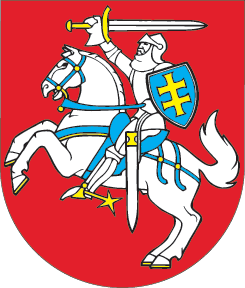 LIETUVOS RESPUBLIKOSĮMONIŲ FINANSINĖS ATSKAITOMYBĖS ĮSTATYMO NR. IX-575 3, 16, 22 STRAIPSNIŲ, AŠTUNTOJO SKIRSNIO PAVADINIMO PAKEITIMO IR ĮSTATYMO PAPILDYMO 281 STRAIPSNIU ĮSTATYMO NR. XIII-3316 1 IR 6 STRAIPSNIŲ PAKEITIMO IR 2 STRAIPSNIO PRIPAŽINIMO NETEKUSIU GALIOSĮSTATYMAS2021 m. gruodžio 23 d. Nr. XIV-850Vilnius1 straipsnis. 1 straipsnio pakeitimasPakeisti 1 straipsnį ir jį išdėstyti taip:„1 straipsnis. 3 straipsnio pakeitimas1. Papildyti 3 straipsnį nauja 18 dalimi:„18. Šiame įstatyme vartojama sąvoka „viešojo sektoriaus subjektai“ suprantama taip, kaip ji apibrėžta Lietuvos Respublikos viešojo sektoriaus atskaitomybės įstatyme.“2. Buvusias 3 straipsnio 18 ir19 dalis laikyti atitinkamai 19 ir 20 dalimis.“2 straipsnis. 2 straipsnio pripažinimas netekusiu galiosPripažinti netekusiu galios 2 straipsnį.3 straipsnis. 6 straipsnio pakeitimasPakeisti 6 straipsnį ir jį išdėstyti taip:„6 straipsnis. Įstatymo įsigaliojimasŠis įstatymas, išskyrus 3 straipsnį, įsigalioja 2023 m. sausio 1 d.“Skelbiu šį Lietuvos Respublikos Seimo priimtą įstatymą.Respublikos Prezidentas	Gitanas Nausėda